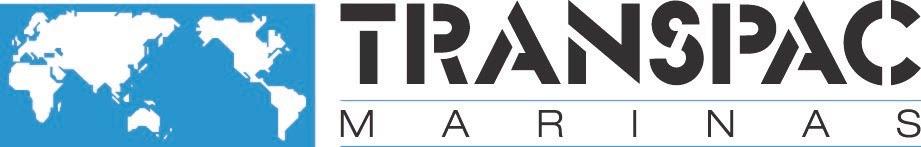 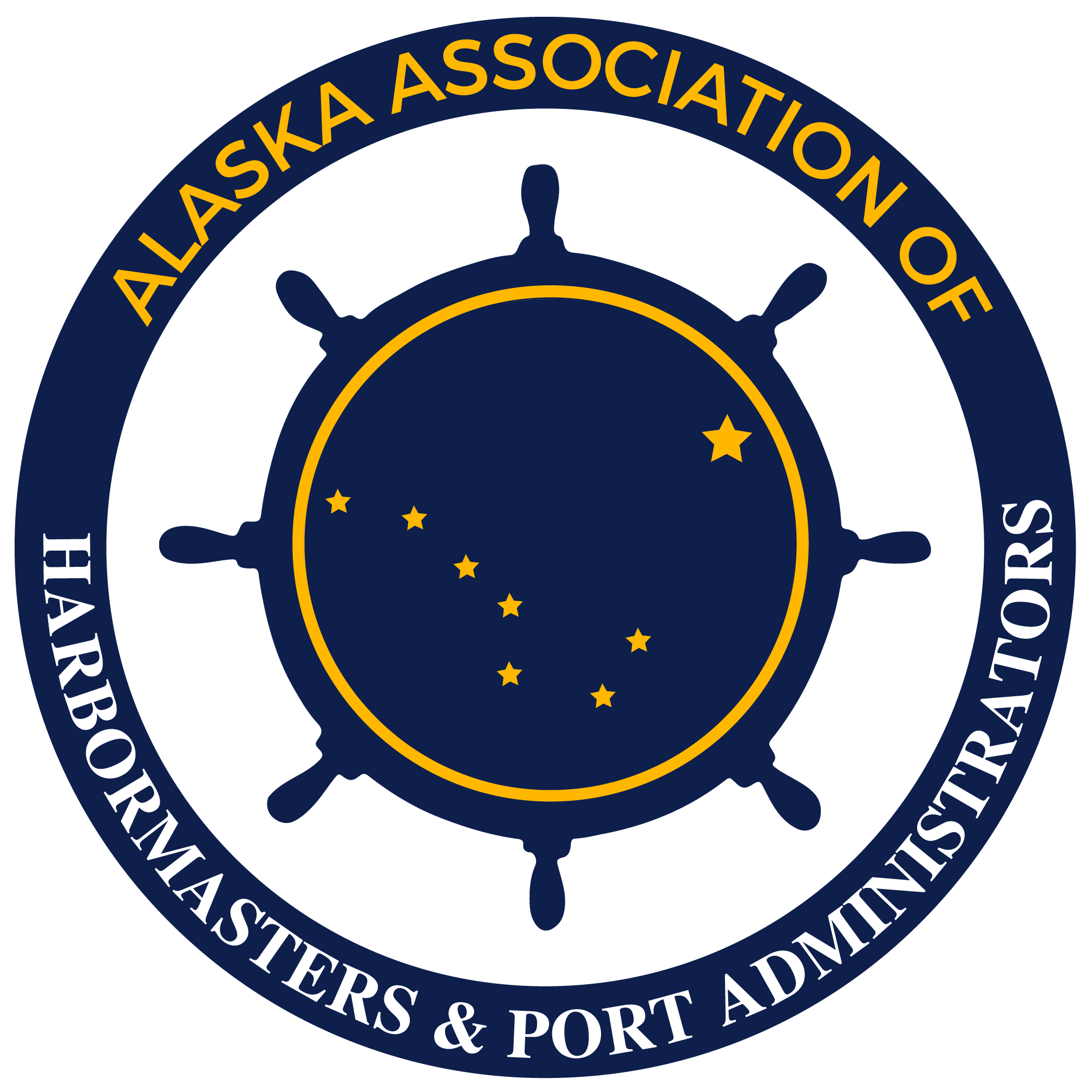 Transpac Marinas, Inc.2021 STEM Scholarship ApplicationApplication for a scholarship for an Alaskan student pursuing a degree in a science, technology, engineering or mathematics (STEM) curriculum at a college or vocational school. One $2,500 scholarship is available. Applications are due March 19, 2021. Name___________________________________________________________________Address____________________________City____________Zip___________________Phone __________________________________________________________________Email __________________________________________________________________What school are you currently attending?______________________________________In what major or program are you enrolled?____________________________________What year of study are you in the process of completing?__________________________What are your educational goals?_____________________________________________________________________________________________________________________What are your career goals?_________________________________________________________________________________________________________________________What steps have you already taken and what steps do you plan to take in the future to reach your educational and career goals?  Have you been able to gain any relative experience?________________________________________________________________________________________________________________________________________________ ________________________________________________________________________ ________________________________________________________________________ ________________________________________________________________________ ________________________________________________________________________ ________________________________________________________________________ ________________________________________________________________________ 
Have you applied for and/or received any other scholarships or grants?  If so please list.________________________________________________________________________ ________________________________________________________________________ ________________________________________________________________________ ________________________________________________________________________ ________________________________________________________________________ ________________________________________________________________________ ________________________________________________________________________ ________________________________________________________________________ Please list all community service activities and organizations you have participated in during the past 4 years.________________________________________________________________________ ________________________________________________________________________ ________________________________________________________________________ ________________________________________________________________________ ________________________________________________________________________ ________________________________________________________________________ ________________________________________________________________________ ________________________________________________________________________ ________________________________________________________________________ Why should Transpac Marinas award you this scholarship?  What sets you apart from the other applicants?________________________________________________________________________ ________________________________________________________________________ ________________________________________________________________________ ________________________________________________________________________ ________________________________________________________________________ ________________________________________________________________________ ________________________________________________________________________ ________________________________________________________________________ ________________________________________________________________________ ________________________________________________________________________ ________________________________________________________________________ ________________________________________________________________________ ________________________________________________________________________ Please attach a copy of your most recent school transcript.Selection will be based on several factors including past educational performance, reality of future plans, financial need and demonstrated community service participation.One $2,500 scholarship will be awarded to an Alaskan student pursuing a degree in a science, technology, engineering or mathematics (STEM) curriculum at a college or vocational school.Applications should be submitted no later than March 19, 2021 by either email (PREFERRED) or regular mail to the following address:Rachel Lord, Executive SecretaryAlaska Association of Harbormasters and Port Administrators602 Shellfish Ave.Homer, AK 99603info@alaskaharbors.org	Please note that the Alaska Association of Harbormasters and Port Administrators is assisting Transpac Marinas in the administration and review of the applications and the recommendation for award of this scholarship; however, 100% of the funding for this scholarship is being provided by Transpac Marinas.